              2024 PSL FAMILY REUNION MAIL-IN REGISTRATION FORM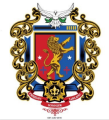 2024 PSL (Prejean - Sonnier - LeBlanc) Family Reunion                                                         18th Bi-Annual Reunion in Lafayette, LA - July 12-14, 2024 (tentative)      Name _______________________________________________________         Name of Spouse ______________________________________________E-mail Address example@example.com _________________________________________Mailing Address _____________________________________________________________City _________________________ State__________________________ Zip____________        Telephone Number (      ) __________________________Number of Adults 75 years old and above that will be attending Name(s)&Age(s)_______________________________________________________________18-74 years old that will be attending Name(s)&Age(s)_______________________________________________________________Children 6-17 years old that will be attending Name(s)&Age(s)_______________________________________________________________ Number of Children 5 years old and younger that will be attending Name(s)&Age(s)_______________________________________________________________T SHIRTS: Please indicate the number of shirts in the box next to your desired size(s) ADULT SIZESSmall  Medium  Large Extra Large  2X  3X 4X  5X YOUTH SIZES Extra Small (2-4)  Medium (10-12)  Large (14-16) Number of Adult Shirts Small - 2XL ($15)  Total (Number of Shirts x $15) Number of Adult Shirts 3XL - 5XL ($18) Total (Number of Shirts x $18) Number of Youth T-shirts ($10) Total (Number of Shirts x $10)  T SHIRT ORDER TOTAL: SOUVENIR BOOKS - NOTE: Souvenir Books will be ordered and paid for separately at our online store link to follow at a later date. AD's BUSINESS/PERSONAL: Pay for your AD below, then submit your AD to the following website address - Scan your AD at 300 dpi in jpeg or png format and upload your business card or AD to us at https://books.yearbooks.me/ca/sm3sxr5ek8v7bkqvnqh7qpbn7dncsekqn (Copy and paste this link in your browser) Use this Password: Reunionphotos2024#Total Advertisement (Number of Souvenir Book Business Card AD x $15) Total Advertisement (Number of Souvenir Book 1/2 Page AD x $25) for a Business AD, or to honor a relative or special occasion/accomplishment with a personal AD  Total Advertisement (Number of Souvenir Book FULL Page AD x $50) for a Business AD, or to honor a  relative or special occasion/accomplishment with a personal AD       AD TOTAL: REGISTRATION FEES - Please base your fees on the family member's age on the day of the reunion.$45 each for Adults 18-64    			$30 each for Adults ages 65-74      $25 each for children 13-17  			$20 each for children 6-12No charge for Adults aged 75 and older 		No charge for children under age 6REGISTRATION FEE TOTAL: GRAND TOTAL: Add Registration Fee, T-shirt(s), AD totals listed above and enter here.TO PAY BY CHECK, MONEY ORDER, ZELLE, PAYPAL AND REGISTER ONLINE OR BY US MAIL:Complete the above section, print US Mail or email to deniselabrie@sbcglobal.net and US Mail your CHECK OR MONEY ORDER payment to the address below. Make your check or money order payable to: The Creole Poet (Enter in check notes PSL Family Reunion) Total Amount enclosed: $__________PSL Family Reunion c/o Denise Labrie 4676 Highway 182 Opelousas, Louisiana 70570US Mail or you may submit and pay for your registration online at https://form.jotform.com/222086256298059 Mail your check or money order for full payment (see above instructions) before the Regular Deadline 06/14/2024. NOTE: The Early Bird Registration Raffle Payment Deadline is by January 31, 2023. Please DO NOT send cash. If you prefer, you may submit your electronic payment to the following: Zelle: deniselabrie@sbcglobal.net PayPal: deniselabrie@sbcglobal.net 